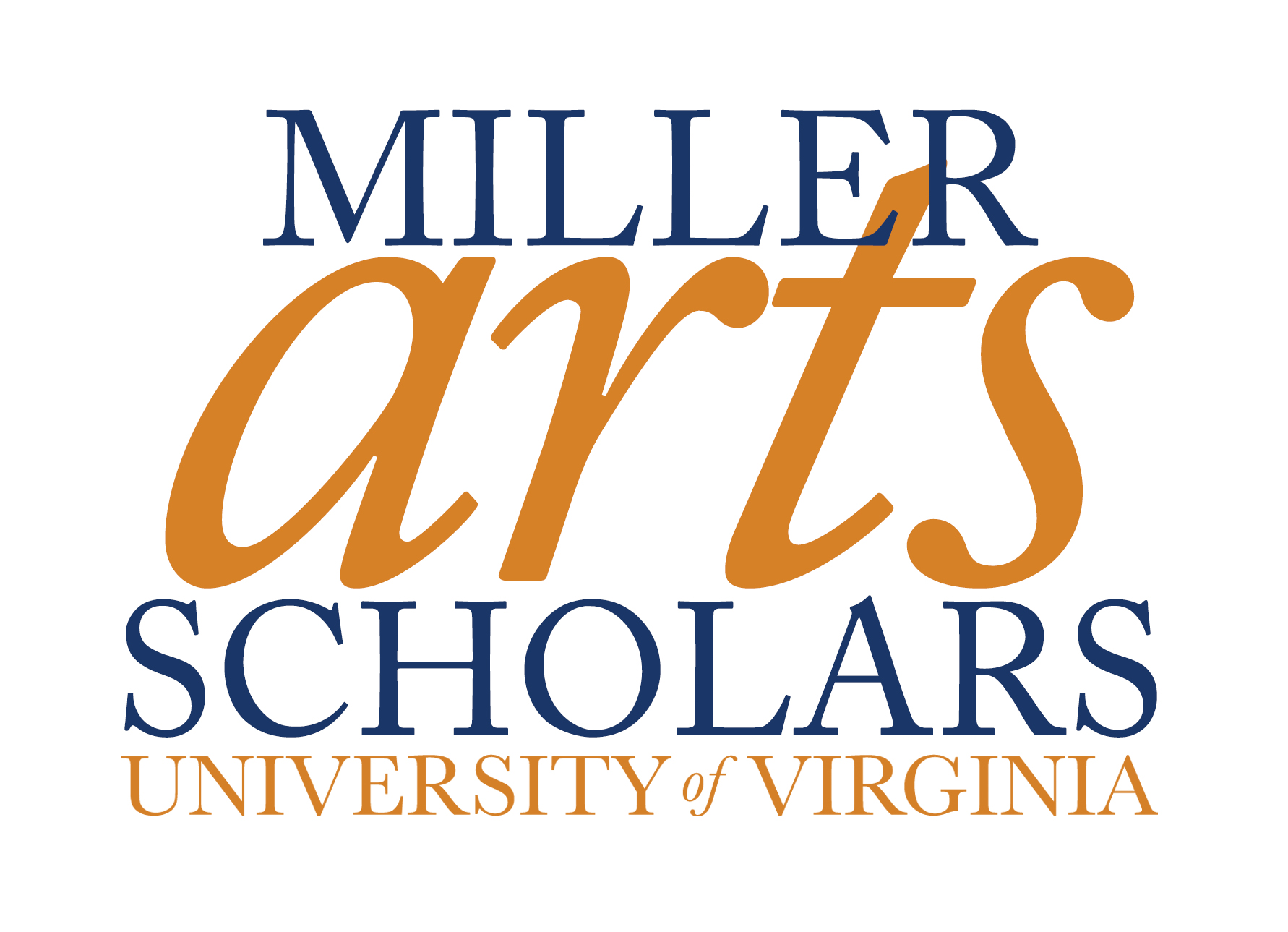 Miller Arts Scholars Arts Award Application Eligibility: Applicants are rising third or fourth-year Arts ScholarsDeadline: April 1, 5PM, Awards will be announced by early May.Send to Michael Rasbury, mr2xk@virginia.eduRequirementsInclude an unofficial transcript with this application.Include current resume.Include Portfolio Examples.  Musicians: Include no more than two, five-minute audio examples as attached mp3 files or as weblinks (Vimeo, YouTube, SoundCloud, etc.) with descriptions in a pdf. Name files like “lastnamefirstname_musicsample1.mp3”. Do not paste copied links in the body of an email as they will not get to the committee.  Visual artists: In one package, include up to seven, high resolution examples of your work with relevant descriptions (date, location, title, dimensions, medium, objective). Please format the document as “lastnamefirstname_portfolio.pdf”. Performing artists and creative writers: Submit up to five-minutes worth of video and audio recordings representative of at least two works. Please submit weblinks only (Vimeo, YouTube, SoundCloud, etc.) with descriptions in a single pdf named “lastnamefirstname_portfolio.pdf”. Creative writers may submit up to two manuscript examples, no longer five pages each. Identify a faculty mentor from the College of Arts and Sciences for the project.  Faculty mentors should read your proposal, provide a brief recommendation letter for your project and sign off on this application. Your mentor must support your proposal, budget, scope, and show willingness to serve as the faculty mentor for the project. Identify a mentor in the same field of expertise as the work suggested in your proposal. Faculty Mentors will review the student’s progress/outcome and submit a one-page evaluation to mr2xk@virginia.edu by April of the following year.Present outcome/progress statement during the following academic year in April.  The report should include images and media links and should not exceed five pages, single spaced, 12-point typeface.Present project outcomes to the public at our Annual Awards Outcome event during the following academic year in April.I am applying as a(n):   Individual    Part of GroupIf applying as a group, then each applicant should complete this form and list the same proposal title.Name:      Year:      Current major(s)/minor as listed on transcript:      Nine Digit UVA Computing ID:       UVA Computing ID (ex. mr2xk):       Nine Digit Campus ID:       Seven SIS Campus ID:      Local Address:      Telephone:       Current University GPA:      Faculty Advisor/Mentor:      Faculty Advisor/Mentor’s department:      Faculty Advisor/Mentor’s email address:      Category of your proposal: Drama    Studio Art    Music   Dance   Other   Have you applied for the Arts Award before?  	 Yes     No   My proposal includes international travel: 	 Yes     No   
If yes, then an application with the International Studies Office must be opened in tandem with this application.
Faculty Mentor/Advisor Endorsement 
Faculty Mentor/Advisor: Read the following items and sign below.I agree to oversee the work of this proposal for one academic year.I approve the project budget.If the project involves international travel, I will advise my student to register with the International Studies Office, attend a pre-departure orientation, and comply with any other ISO requirements.I will review the student’s progress/outcome and submit a one-page evaluation to mr2xk@virginia.edu at the end of one academic year.______________________________Signature of Faculty Mentor/AdvisorApplicant EndorsementApplicant: Read the following items and sign below.I will present outcome/progress statement and expenditure report by the following April 1 to the Director of College Arts Scholars at mr2xk@virginia.edu.  The report may include images and media and should not exceed five pages, single spaced, 12-point typeface.Present outcome/progress at the College Arts Scholars Awards public event during the following spring semester.If my proposed project involves international travel, I understand that:I may not travel to any location with a U.S. State Department Travel Warning and, if such a warning is issued while I am abroad, I must leave the country immediately in the safest manner possible. I will register with the International Studies Office in tandem with submitting this award application, attend a pre-departure orientation, and comply with any other ISO requirements. (http://www.programs.studyabroad.virginia.edu/index.cfm?FuseAction=Programs.ViewProgram&Program_ID=11064.)I am responsible for obtaining a visa and/or work or other permit required for my intended destination.I am responsible for getting appropriate inoculations and overseas health/emergency coverage.If I am an international student, I will consult with an international student advisor about my visa status.______________________________
Signature of StudentProject Overview Narrative (Attach separately, 4 pages maximum, single spaced, 12 point type face)List project title.If you plan to travel internationally, please indicate the country and complete the International Travel Form (http://www.apps.studyabroad.virginia.edu/?go=ZMTspa).Describe your proposed project.  Explain your objectives (ex: personal goals or tangible outcomes) and methodology. If necessary, describe any necessary equipment or performance spaces. List any concerns or anticipated limitations. Include how you plan to create an outcome report and/or presentation by April 1 of the following spring semester. (Maximum two pages, single spaced, 12 point type face)Describe your project time line description. Be specific with anticipated deadlines and presentation dates including a presentation of outcome and/or progress at the Center for Undergraduate Excellence’s during the first week of April.  Delineate your time line by fall, spring, and summer. (Maximum one page, single spaced, 12 point type face)Create a budget. Provide detail including projected transportation, lodging, meals, supplies, etc.  If your proposal budget exceeds the award amount, how will you handle the difference?  Is the award amount sufficient to accomplish your proposal? (Maximum 1 page, single spaced, 12 point type face)Evidence of Participation in the Arts (Maximum 1 page, single spaced, 12 point type face)Describe your participation and experiences in the arts within the University (please include relevant course work, art projects, extracurricular involvement, leadership roles, or any other related involvement). Describe your participation in the Arts Scholars program (Please include seminars taken, leadership roles, volunteer work, or any other relevant information). 